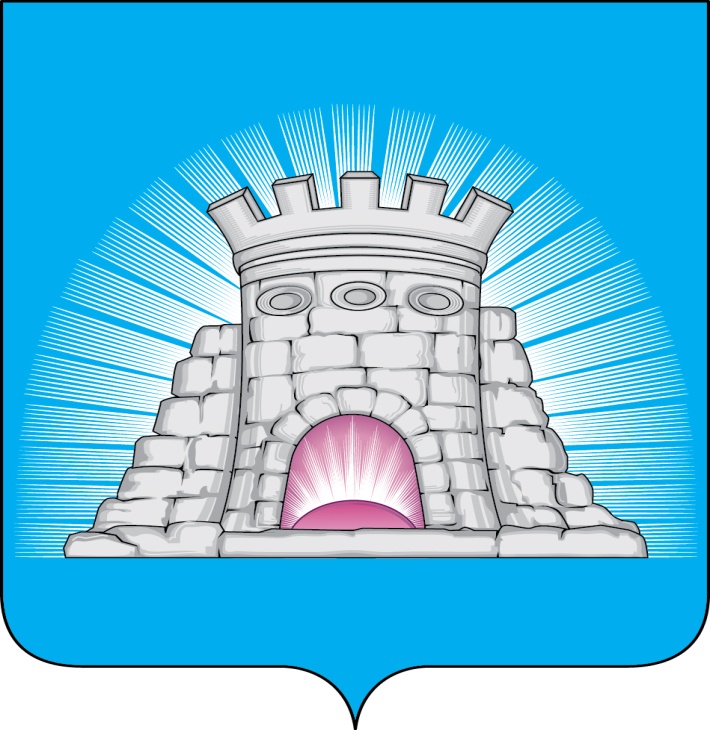 П О С Т А Н О В Л Е Н И Е29.06.2022      № 1113/6г.Зарайск                                 О создании аукционной комиссии по проведению                                 открытого аукциона в электронной форме на право                                 заключения договора на организацию ярмарок на                                 месте проведения ярмарок, включенном в Сводный                                 перечень мест проведения ярмарок на территории                                  городского округа Зарайск Московской области  В соответствии с Федеральными законами от 06.10.2003 N 131-ФЗ "Об общих принципах организации местного самоуправления в Российской Федерации", от 28.12.2009 N 381-ФЗ "Об основах государственного регулирования торговой деятельности в Российской Федерации", Законом Московской области N 174/2010-ОЗ "О государственном регулировании торговой деятельности в Московской области", Постановлением Правительства Московской области от 16.11.2021 N 1170/40 "Об утверждении Порядка организации ярмарок на территории Московской области и продажи товаров (выполнения работ, оказания услуг) на них",  постановлением главы городского округа Зарайск Московской области от 15.03.2022 № 370/3 «Об утверждении Положения о проведении открытого аукциона в электронной форме на право заключения договора на организацию ярмарок на месте проведения ярмарок, включенном в Сводный перечень мест проведения ярмарок на территории городского округа Зарайск Московской области»                                                  П О С Т А Н О В Л Я Ю:     1. Создать и утвердить аукционную комиссию по проведению открытого аукциона в электронной форме на право заключения договора на организацию ярмарок на месте проведения ярмарок, включенном в Сводный перечень мест проведения ярмарок на территории городского округа Зарайск Московской области (приложение 1).     2. Опубликовать настоящее  постановление в газете "За новую жизнь " и  разместить на официальном сайте администрации городского округа Зарайск Московской области http://zarrayon.ru/.Глава городского округа Зарайск   В.А. ПетрущенкоВерноНачальник службы делопроизводства   Л.Б. Ивлева29.06.2022                                                                                                            009220   Послано: в дело,  Глухих И.Е., ОПР  и СУ,  СВ со СМИ,  прокуратуру.Н.М. Ерохина8(496)662-57-35                                                                           Приложение № 1 Утверждено                                                                                 постановлением  главы                                                                                  городского округа Зарайск                                                                                 от  29.06.2022   № 1113/6Состав аукционной комиссии по проведению открытого аукциона в электронной форме на право заключения договора на организацию ярмарок на месте проведения ярмарок, включенном в Сводный перечень мест проведения ярмарок на территории городского округа Зарайск Московской области:Председатель аукционной комиссии:Глухих  Ирина Евгеньевна                     Первый заместитель главы администрации                                                                   городского округа ЗарайскЗаместитель председателя аукционной комиссии:Каширкин  Сергей Александрович  -   начальник отдела потребительского                                                                                    рынка и сферы услуг администрации                                                             городского округа ЗарайскСекретарь аукционной комиссии:Ерохина Наталия Михайловна          - старший  эксперт отдела потребительского                                                                рынка и  сферы услуг администрации                                                             городского округа Зарайск                                 члены аукционной комиссии:Соколова А.В.	                                     -    начальник отдела экономики и инвестиций                                                             администрации городского округа ЗарайскКарева  С.В.                                        -    старший эксперт комитета по                                                            управлению имуществом   администрации                                                             городского округа ЗарайскАрхипова  Ю.Е.                                -    начальник  юридического отдела                                                           администрации городского округа Зарайск